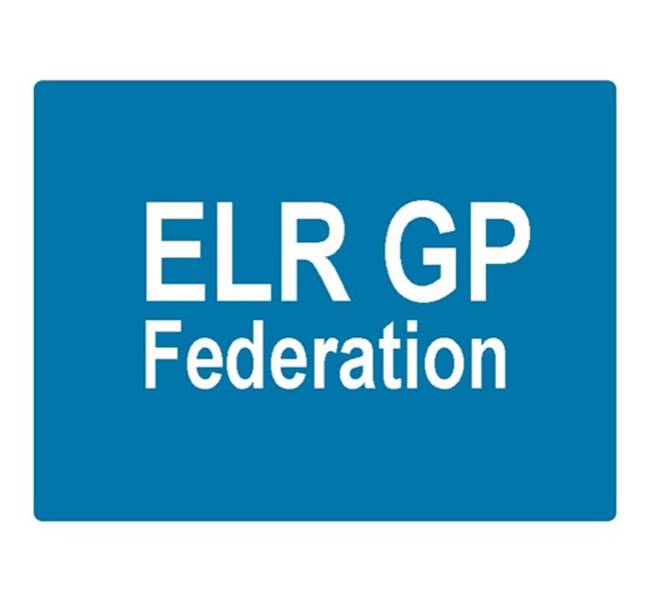 Board meeting 6.30pm Tuesday 13th June 2017 @ Syston Medical CentreAGENDAPaperApologiesClare Sherman – Head of Primary CareReview of Minutes of the Meeting held on 4th May 2017AMatters arisingAway day – update from Manny ‘wash-up’ sessionBReport from the COOB, C, D, E, F, G, H, IUrgent care procurementDInsurance; vicarious liabilityBFinancial updateTabledAnnual Report and AGM – September 2017JSTP GP Five Year Forward View updateBLocalities updateBPCL updateH PyloriDiagnostics Hubs and SpokesBBICommunications updateConflicts of Interest register Board expenses policy / payrollAOBDate & venue of next meeting